Об организации и проведении муниципального этапа спортивно-патриотической игры «Орленок - 2019», посвященной 74-ой годовщине Победы в Великой Отечественной войне В целях духовно-нравственного и военно-патриотического воспитания обучающихся в соответствии с муниципальной программой муниципального района «Корткеросский» «Развитие образования», администрация муниципального района «Корткеросский» постановляет:1. Провести 07 мая 2019 года в с. Корткерос муниципальный этап спортивно-патриотической игры «Орленок - 2019», посвященной 74-ой годовщине Победы в Великой Отечественной войне (далее - «Орленок - 2019»). 2. Утвердить Положение о проведении игры «Орленок - 2019» (Приложение 1).3. Утвердить состав организационного комитета (далее - оргкомитет) по подготовке и проведению игры «Орленок - 2019» (Приложение 2).4. Утвердить Программу муниципального этапа спортивно-патриотической игры «Орленок - 2019» и назначить ответственных по видам соревнований (Приложение 3).  5. Утвердить смету на проведение муниципального этапа спортивно-патриотической игры «Орленок - 2019» (Приложение 4).6. Контроль за исполнением настоящего постановления возложить на заместителя руководителя администрации муниципального района «Корткеросский» (Нестерову Л.В.).Врио  руководителя администрации                                             К. Сажин«Кöрткерöс» муниципальнöй районса администрация Администрация  муниципального района  «Корткеросский»ШУÖМШУÖМШУÖМШУÖМПОСТАНОВЛЕНИЕ ПОСТАНОВЛЕНИЕ ПОСТАНОВЛЕНИЕ ПОСТАНОВЛЕНИЕ от 10 апреля 2019 годаот 10 апреля 2019 года                                              № 274                                              № 274(Республика Коми, Корткеросский район, с.Корткерос)(Республика Коми, Корткеросский район, с.Корткерос)(Республика Коми, Корткеросский район, с.Корткерос)(Республика Коми, Корткеросский район, с.Корткерос)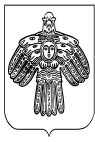 